INDICAÇÃO Nº 2127/2019Sugere ao Poder Executivo Municipal que seja realizada a roçagem e limpeza da área pública na Rua da Lentilha, atrás do AME (Ambulatório Médico de Especialidades), no bairro Jardim Pérola;Excelentíssimo Senhor Prefeito Municipal,                        Nos termos do Art. 108 do Regimento Interno desta Casa de Leis, dirijo-me a Vossa Excelência para sugerir que, por intermédio do Setor competente, promova a roçagem e limpeza da área pública na Rua da Lentilha, atrás do AME (Ambulatório Médico de Especialidades) no bairro Jardim Pérola, neste município.Justificativa:Munícipes procuraram este vereador solicitando a roçagem do referido local, pois se encontra com entulho e vegetação alta. É importante que o local se mantenha limpo, haja vista que ao lado tem o hospital AME que atende centenas de pacientes por dia.Plenário “Dr. Tancredo Neves”, em 05 de Junho de 2019.Marcos Antonio Rosado MarçalMarcos Rosado-vereador-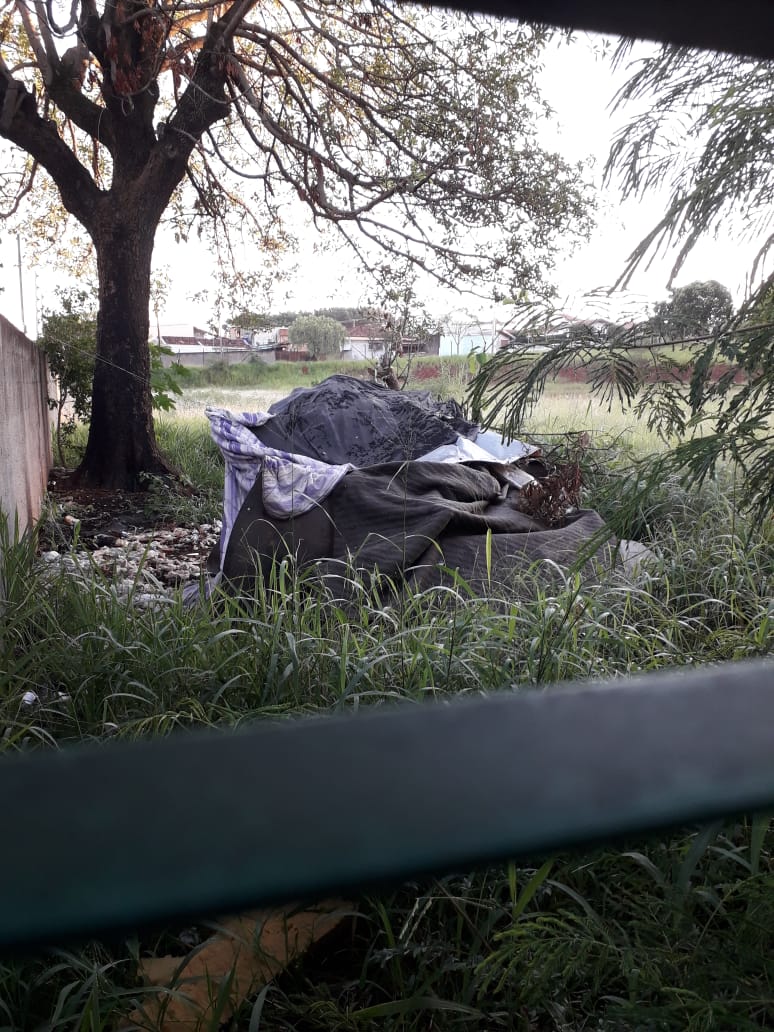 